 davinia montero santana 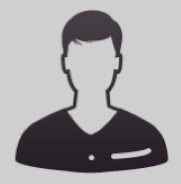 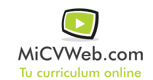 Experiencia ProfesionalExperiencia Profesional e.i la blanca paloma 10/2008-9/2012Educacion (Educación - Formación) las palmas (las palmas gc)En la escuela infantil la blanca paloma trabaje como educadora con niños de 0-3 años.las capacidades adquiridas son  la rutina que deben segir los niños cada dia y a cada hora,la enseñanza al nivel de cada niño,el trato personal con los padres,y en su totalidad la educacion.confecciones el 99 5/2005-9/2008Atención al cliente (Atención al cliente) las palmas gc EspañaEn confecciones el 99 trabaje como dependienta y cajera durante dos años por hora y por meses de vacacciones ya que estudiaba bachillerato al mismo tiempo.gracias a esta empresa he adquirido la capacidad de comunicacion,la amabilidad,el trato personal con los clientes. socan s.l 2/2004-3/2005Otro no especificado (Control de Calidad) las palmas gc Españala empresa socan s.l es una empresa de peritajes de vehìculos, en la cual he trabajo por horas cuando la empresa lo ha requerido en ese año.mi trabajo consistia en peritar los vehìculos que venian de muy lejos para las islas,para constactar de cualkier anomalia del auto.Habilidades y CapacidadesHabilidades y CapacidadesHabilidades y CapacidadesHabilidad 1el saver relacionarse con las personas , tanto como con los clientes como con los compañeros , jefes y de mas personal.Atención al cliente  Capacidad adquirida en desde mi primer trabajo EspañaHabilidad 2Habilidad 3Habilidad 4Habilidad 5Habilidad 6FormaciónFormacióntitulo ciclo superior en educacion infantil 6/2008FP3 / Grado Superior. Educación i.e pablo montesinos. las palmas gcenseñanza secundaria obligatoria 6/2003Graduado Escolar / ESO / Primaria todas las materias en general  lengua,matematicas,ingles . . Humanidades colegio san isidoro. las palmas gctitulo de bachillerato 6/2006BUP / COU (Bachillerato) / Secundaria especialidad en humanidades historia,lengua,geografia . . Humanidades i.e santa isabel de hungrìa. las palmas gcmanipulador de alimentos la limpieza de los alimentos a la hora de cocinar y manipular los alimentos con los niños.. Otra no especifiada centro privadoFormación ComplementariaFormación ComplementariaIdiomasIdiomasInglésNivel Intermedio AlemánNivel Intermedio InformáticaInformáticaInformación adicionalhttp://davinia_m_s.MiCVweb.com